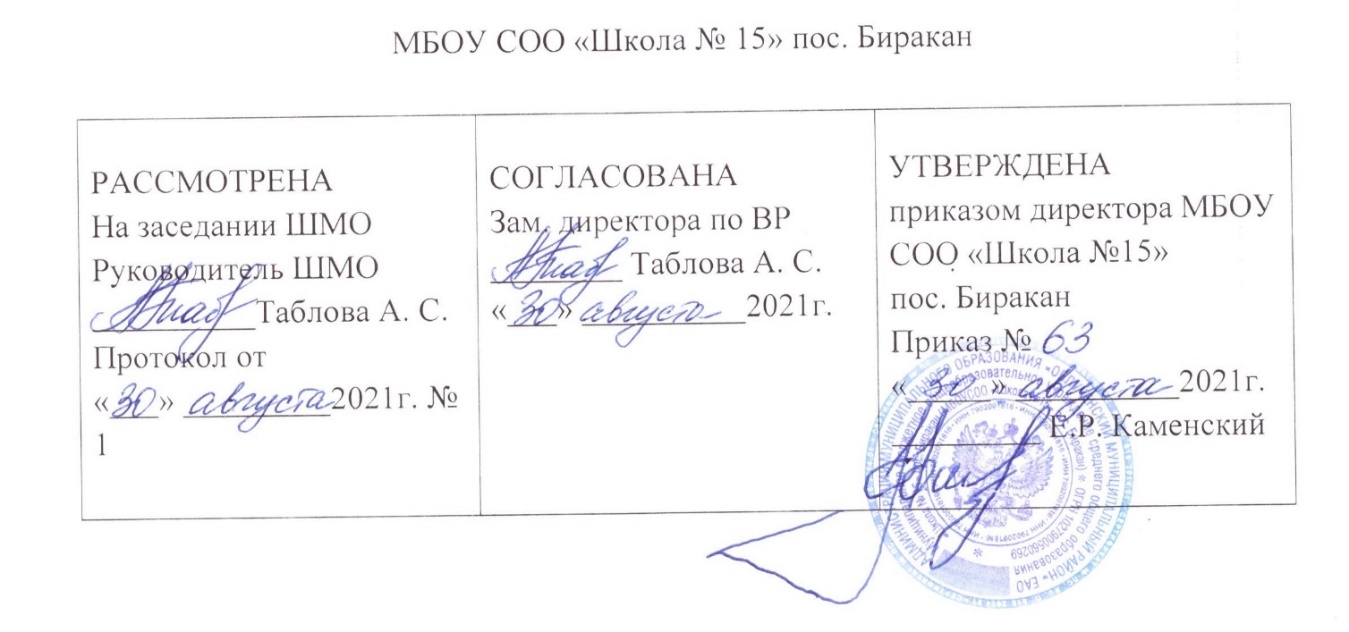 Рабочая   программа    дополнительного образования                   Туристический кружок                «Полярная звезда»Возраст детей, на которых рассчитана программа: 10 -15 летСрок реализации: 1 годАвтор программы:  Куаналиев В.Ш..Направленность:  туристско-краеведческаяРуководитель кружка: Куаналиев В.Ш..2021-2022 уч. годПояснительная записка. Рабочая программа дополнительного образования «Туристический кружок» составлена в соответствии с ФГОС ООО (приказ Минобрнауки России от 17.12.2010 № 1897); с учетом Примерной основной образовательной программы основного общего образования, одобренной решением федерального учебно-методического объединения по общему образованию (протокол от 8 апреля 2015 г. № 1/15); в соответствии с Примерной программой.На изучение отводится 2 часа в неделю. Таким образом, всего 68 часов (34 недели).Прогнозируемые результаты и критерии их оценки.Прямыми критериями оценки результатов обучения служит успешное усвоение комплексной программы, прирост спортивных достижений, участие в соревнованиях, походах, туристических слётах, экологических акциях.Косвенными критериями служат: создание стабильного коллектива кружка, заинтересованность участников в выбранном виде деятельности, развитие чувства ответственности и товарищества, воспитание физически здоровых, нравственно мыслящих и образованных патриотов страны. В конце обучения подросток сможет осознанно выбрать подходящую специализацию и, используя широкий комплекс полученных знаний и навыков, продолжить своё развитие в специальных образовательных учреждениях по определённому профилю.По завершении обучения кружковцы должны знать:- порядок организации и правила поведения в походах и на соревнованиях;- вопросы туризма и экологии;- основы топографии и ориентирования;- умение ориентироваться по местным признакам и звёздам;- опасные и ядовитые растения края, иметь представление о самоконтроле и доврачебной медицинской помощи;- основные разделы пройденной программы;- порядок организации, подготовки и проведения экскурсии и похода;- способы преодоления различных естественных препятствий;- способы организации и проведения поисково-спасательных работ;- основные исторические и географические сведения о родном крае;- различные способы ориентирования на местности. уметь:- передвигаться по дорогам и тропам в составе группы;- преодолевать вместе  естественные препятствия на пути;- ориентироваться по компасу и карте в походе и на соревновании по спортивному ориентированию;- организовать походный быт и оказывать элементарную медицинскую помощь; - передвигаться по дорогам, тропам и пересечённой местности в составе группы;- владеть приёмами самостраховки, преодолевать различные естественные или искусственные препятствия;- уметь правильно применять туристские узлы;- проводить поисково-спасательные работы;- уметь ориентироваться по карте и компасу, а также местным признакам и участвовать в туристических слётах, соревнованиях по спортивному ориентированию и походах;- оформлять отчёт и задания, выполненные в походах и на экскурсиях;- организовать походный быт и распределять продукты на весь поход или слёт;- оказывать доврачебную помощь и правильно транспортировать пострадавшего.Содержание программы. 1. Вводное занятие.Знакомство с программой, целями и задачами кружка. Значение туризма и спортивного ориентирования в пропаганде активного и здорового образа жизни.2. Организация и подготовка похода. Укладка в рюкзак личного снаряжения. Состав ремонтного набора и аптечки. Питание в походе (нормы закладки продуктов на одного человека). Распределение обязанностей по построению, движению,  созданию бивака и приготовлению пищи. Возможные опасности при движении, пересечении дорог, непредсказуемые погодные условия, ядовитые насекомые, пресмыкающиеся и растения. Удобная одежда и обувь в походе. Правила разведения костра и приспособления для приготовления пищи. Экологическая культура в пути и на месте стоянки. Взаимовыручка и поддержка товарища по походу. Значение, режим и особенности организации питания туристов в сложном спортивном походе. Весовые и калорийные нормы дневного рациона. Перечень наиболее часто применяемых в туристских походах продуктов и блюд, их калорийность, стоимость, вес. Замена обедов перекусами. Составление меню и расчет потребного количества продуктов на каждый прием пищи. Использование консервов, концентратов, сухарей, сублиматов, сухофруктов, приправ. Закупка, расфасовка и затаривание продуктов питания. Правила раскладки продуктов по рюкзакам. Хранение, экономия и учет расхода продуктов в пути. Пополнение продовольствия в пути, использование ягод, грибов, свежей рыбы, различных трав и растений для приготовления пищи. Технология приготовления походных блюд. Обязанности завхоза по питанию. Обязанности дежурных по кухне. Меры безопасности и гигиенические требования при приготовлении пищи на костре.3. Туристское снаряжение.Групповое, личное и специальное снаряжение туристов. Главные требования к предметам снаряжения: легкость, прочность, удобство в пользовании и переноске. Перечень основных предметов личного и группового снаряжения туриста, требования к каждому предмету. Личное снаряжение. Одежда и обувь туриста в дальнем походе, типы рюкзаков, оборудование рюкзака (подгонка лямок, войлочные подушечки на лямках, изготовление непромокаемого вкладыша). Одежда и обувь для зимних походов (меховая куртка, капюшон, маска, брюки, бахилы, рукавицы, свитер, сменная обувь, белье, носки). Типы лыж, какие лыжи и крепления пригодны для похода, установка и подгонка креплений, смоление и смазывание лыж; предметы походной постели (спальный мешок, коврик или надувной матрас, вкладыш, «подушка», чехол для спального мешка). Альпеншток, его конструкция, изготовление, правила использования. Прочие предметы личного снаряжения: блокнот, карандаши, ручка, конверты, репшнур, туалетные принадлежности, посуда, очки, часы, мешочки для упаковки снаряжения, планшет для карты, накомарник, запасные стельки, куски тесьмы, шнура и т. д. Как готовить личное снаряжение к походу. Групповое снаряжение. Особенности снаряжения для многодневных походов по малонаселенной местности. Типы палаток,  как подготовить палатку к походу (конструкция стоек, колышки, веревки, амортизаторы, тенты, полог, подстилка, проклеивание швов). Упаковка и переноска палаток. Сушка и проветривание палаток в пути. Обязанности старосты по палатке. Хозяйственное оборудование для дежурных по кухне (хознабор): таганок, крючки, цепочки, рукавицы, сухое горючее, растопка, неприкосновенный запас спичек, ножи разные, клеенка столовая, фанерка, половник, мочалки, мыло и горчица сухая, веревка, палка для развешивания, соль. Походная посуда для варки пищи, чехлы для посуды, хранение и переноска посуды. Топоры, пилы. Как заточить и развести пилу. Состав и назначение ремаптечки, обязанности реммастера до и во время похода. Особенности снаряжения для зимнего похода. Документы, инструменты, основная и вспомогательная веревки, фотоаппараты, рыболовные принадлежности, фонари. Обязанности завхоза группы по снаряжению.4. Гигиена туриста.Личная гигиена туриста. Обувь туриста, уход за ногами и обувью во время похода. Гигиенические требования к одежде, постели, посуде туриста. Купание в походе. Предупреждение охлаждений и обморожений в зимнем походе, простудных заболеваний в летних походах. Содержание походной аптечки и первая доврачебная помощь пострадавшему. Нормы нагрузок в путешествии. Врачебный контроль. Самоконтроль в походе и на экскурсии. Признаки заболеваний и травм. Знание съедобных растений и грибов, умение использовать лекарственные растения на практике. Знание и умение отличать в гербарии, на рисунках, в походе и на экскурсии лекарственные и ядовитые растения родного края. Применение растений в быту и медицине. Знание и умение отличать съедобные грибы от ядовитых. Умение оказать помощь при повреждениях кожи, растяжения мышц, вывихе сустава. Искусственное дыхание.  Первая помощь при термических и солнечных ожогах, ожогах растениями и укусов насекомых, обморожениях, головных болях, желудочных, простудных заболеваниях. Умение накладывать простейшую повязку на руку и ногу. Умение организовать транспортировку пострадавшего. Питьевой режим в походе. Способы обеззараживания воды. Индивидуальный медицинский пакет туриста.5. Туристский бивак. Что такое привал и бивак в походе. Основные требования к месту привала и бивака. Привалы и биваки. Требования к месту бивака: наличие питьевой воды, дров, изолированность от посторонних, безопасность при ухудшении погодных условий (подъем воды в реке, падение деревьев при ветре, туман в низинах и т. п.). Эстетические требования к месту бивака. Гигиенические требования к месту бивака.   Планирование и разведка места бивака, вынужденная остановка на ночлег. Туристский бивак в холодное время года, при непогоде, при отсутствии доброкачественной воды. Организация бивачных работ. Типовая планировка территории бивака, элементы комфорта на туристском биваке. Учет ветра, солнечной экспозиции, наличия вредной растительности, насекомых, сырости грунта. Как надо обращаться с рюкзаком на биваке.
Место для установки палаток. Приемы установки палатки в различных условиях. Использование полиэтиленовых пленок, поролона. Как ликвидировать комаров в палатке. Оборудование походной постели. Правила поведения туристов в палатке. Место для вещей и обуви. Выбор места для костра. Где запрещается разводить костер. Типы костров и их назначение. Оборудование, инвентарь для костра и приготовления пищи. Конструкции для подвески посуды над пламенем. Обложной костер. Топливо для костра, способы заготовки растопки и топлива. Использование походного примуса. Складирование дров, укрытие дров от дождя, подсушивание; место для разделки дров. Как работать пилой и топором; меры безопасности для костровых. Разведение костра при ветре, дожде, тумане; «кислородное голодание» костра, способы регулирования пламени костра. Поведение туристов у костра, сушка одежды и обуви, оборудование специального костра для сушки вещей и оборудования. Физический смысл процесса сушки, правила сушки. Место для топора, рукавиц и другого инвентаря, место для ведер с горячей пищей. Раздача пищи. Прием пищи. Яма для отбросов. Организация и способы мытья посуды в походе (в полевых условиях и в помещениях). Умывание и купание. Правила безопасности при купании. Уборка мусора, гашение костра, свертывание бивака. Особенности организации ночлега в населенных пунктах. Как пользоваться русской печью, дровяной плитой. Основные правила соревнований по навыкам походного туристского быта6. План и карта. Виды и свойства карт. Масштаб карты (численный, именованный и линейный). Умение определять расстояние на карте. Знание условных знаков спортивной карты и умение по ним читать карту. Ориентирование с помощью карты и компаса. Знакомство с топографической картой и топографическими знаками. Масштаб, виды масштабов, масштабы топографических и географических карт. Пользование линейным и числовыми масштабами. Курвиметр. Преобразование числового масштаба в натуральный. Измерение прямолинейных и криволинейных расстояний на карте. Измерение направлений (азимутов) на карте. Транспортир. Определение термина «ориентирование». Виды ориентирования на туристских соревнованиях: открытый, маркированный, обозначенный и азимутальный маршруты, ориентирование по легенде.
7. Определение расстояний простейшими способами.Приближённые измерения на местности. Походные эталоны: средняя длина шага, размеры подручных средств (лопаты, топорики, спичечные коробки, карандаши и авторучки). Глазомер. Видимый горизонт. Походные дальномеры (расстояние между телеграфными столбами, высота телеграфного столба, средняя высота леса и т.д.) Ориентир по аэрофотоснимкам. Определение сторон горизонта по Солнцу. Ориентирование по Луне. Две Медведицы. Положение Полярной звезды. Ориентирование по местным признакам в лесу и степи. Ориентирование  без компаса и карты.  Топография и ориентирование. Компас и его устройство. Работа с компасом и картой. Определение по компасу азимута. Движение по азимуту. Использование данных современных космических технологий при ориентировании на местности. Топография и ориентирование. Топографические знаки. Топографическая съёмка местности. Чтение карты. Приёмы ориентирования карты. Работа на школьной площадке с компасом и картой. Нахождение контрольных пунктов по карте и на местности на время. Практические занятия. Определение сторон горизонта с помощью компаса, по небесным светилам, местным признакам. Определение направлений по заданным азимутам (прямые засечки) и азимутов на заданные ориентиры (обратная засечка). Ориентирование карты по компасу. Движение группы по заданным азимутам на заданные расстояния. Глазомерная оценка расстояний до предметов.8. Краеведение. История Богородицкого района. Город Богородицк  и его окрестности. Наиболее интересные места для проведения походов и экскурсий. Географические особенности г. Богородицка и его окрестностей. Охрана природы. Краеведческая работа в походе. Краеведческие наблюдения, используя данные современных космических технологий, сбор и оформление краеведческого материала. Ведение полевого дневника. Географическое положение, рельеф и климат Богородицкого района. История заселения и освоения территории. Культурное наследие в виде памятников истории, архитектуры и зодчества. Практические работы с картами атласа Тульской области. Охрана природы. Сохранение природного единства  в зонах отдыха и туризма.9. Физическая подготовка. Туристская техника и спортивное ориентирование. Правила по комплексу туристских соревнований. Особенности технической подготовки к различным видам соревнований. Контрольно- туристский маршрут, командная и индивидуальная техника. Узлы и их назначение. Вязка узлов. Грудная обвязка и страховочная система. Приёмы обращения с верёвкой. Подъём и спуск спортивным способом. Различные виды переправ и их наведение. Страховка и самостраховка. Игры на местности.10.Оформление документации соревнования и похода.Знакомство  участников с положением о проведении соревнования по спортивному ориентированию и туристическому слёту. Подача заявки на участие в соревнованиях. Сбор справок о состоянии здоровья участников команды. Знакомство с правилами организации  и проведения похода  участников и их родителей под роспись с предоставлением справок о состоянии здоровья. Составление плана похода Оформление походных документов и сметы. Подбор картографического материала.Содержательная часть программы.Рекомендуемая литература.1. Нормативная:1.1.Правила организации и проведения туристских соревнований учащихся РФ. – М.: ЦЦЮТур МО РФ, 1995г.1.2.В.И.Тыкул «Спортивное ориентирование» (пособие для руководителей кружков и внешкольных учреждений). – М.: «Просвещение», 1990г.1.3. К.В. Бардин  «Азбука туризма». М., Просвещение, 1973. 2. Туризм:2.1. Туризм в школе. – М.: Физкультура и спорт, 1983г.2.2. Ю.С. Константинов «Туристская игротека». - М.: Владос, 2000г.3. Топография и ориентирование. Туристская техника:3.1.Организация и проведение слётов и соревнований по пешеходному туризму: Методические рекомендации. – М.:ЦРИБ «Турист», 1983г.3.2. А.М.Куприн «Умей ориентироваться на местности». - М.: ДОСААФ, 1969г.4. Подготовка и проведение похода:4.1.Организация и проведение спортивного туристского похода. – М.: Турист, 1986г.4.2.А.Ю.Остапец «На маршруте туристы- следопыты». М.: «Просвещение», 1987г.5. Краеведение:5.1.И.А.Юньев «Краеведение и туризм». М.: Знание, 1974гю5.2.Работа кружка юных туристов в школе: Методические рекомендации.- М.: Турист, 1989г.6. Зелёная аптека:6.1.Ю.Шальков «Здоровье туриста». – М.: Физкультура и спорт, 1987г.7. Медицина:7.1. Первая медицинская помощь дома и на улице. Под ред. Профессора В.А. Попова. – Ленинград, 1991г.№ п/пТема занятияДата1Организация и комплектование группы. 3.09 2Введение в образовательную программу. 4.093История туризма и спортивного ориентирования как вида спорта.10.094Организация похода.11.09 5Питание в походе. Составление рациона.17.09 6Упаковка и хранение продуктов. Приготовление пищи.18.09 7Снаряжение. Личное снаряжение.24.09 8Групповое снаряжение.25.09 9Первая медицинская помощь.01.10 10Первая медицинская помощь.02.10 11Заболевания.08.10 12Ожоги и обморожения. Помощь утопающему.09.10 13Устройство бивака.15.10 14Работа с палаткой.16.10 15Работа с палаткой.22.10 16Свёртывание лагеря.23.1017Костёр, его виды.05.1118Разведение и поддержание костра.06.11 19Костровое хозяйство. Меры предосторожности.12.11 20Топографические карты.13.11 21Спортивные карты.19.11 22Компас. Строение и работа с ним.20.11 23Приёмы ориентирования карты по компасу.26.11 24Определение расстояний и работа с компасом.27.11 25Определение расстояний и работа с компасом.03.12 26Ориентирование. Первый способ ориентирования.04.12 27Ориентирование. Второй способ ориентирования.10.12 28Сопоставление двух способов ориентирования.11.12 29Азимут истинный и азимут магнитный.17.12 30Краеведение. История Богородицкого района, его культурное наследие.18.12 31Богородицк и его окрестности.24.12 32Выполнение краеведческих заданий.25.12 33Условные знаки.14.01 34Условные знаки спортивных карт.15.01 35Изготовление условных знаков.21.01 36Сигналы бедствия.22.01 37Закрепление навыка чтения условных знаков.28.01 38Закрепление навыка чтения условных знаков.29.01 39Рельеф местности.04.02 40Географические особенности Тульской  области и Богородицкого района.05.02 41Богородицкий парк - рекреационная зона Богородицкого района.11.02 42Изображение рельефа местности на спортивных картах.12.02 43Закрепление практического навыка чтения рельефа.18.02 44Чтение карты.19.0245Выработка навыка беглого чтения карты. Комплексное чтение карты.25.02 46Перенос КП.26.02 47Учебные соревнования.04.03 48Учебные соревнования.05.03 49Приёмы ориентирования карты.11.03 50Приёмы ориентирования карты.12.0351Способы определения точки стояния.18.03 52Способы определения расстояний на местности.19.03 53Движение по азимуту. Богородицкий парк.01.04 54Движение по азимуту. Богородицкий парк.02.04 55Отклонение при движении по азимуту. Выход по азимуту на КП.08.04 56Учебные соревнования.09.04 57Тактико-технические приёмы выбора пути движения.15.04 58тактико-технические приёмы выбора пути движения.16.04 59Узлы.22.04 60Узлы.23.04 61Туристская песня.29.04 62Физическая подготовка (техника бега ориентировщика). Богородицкий парк.30.04 63Развитие выносливости. Богородицкий парк.06.05 64Игры на местности. Богородицкий парк.07.05 65Техника и практика движения в сложном пешеходном путешествии. Богородицкий парк.13.05 66Техника и практика движения в сложном пешеходном путешествии14.05 67Учебные соревнования.20.0568Учебные соревнования.21.05 